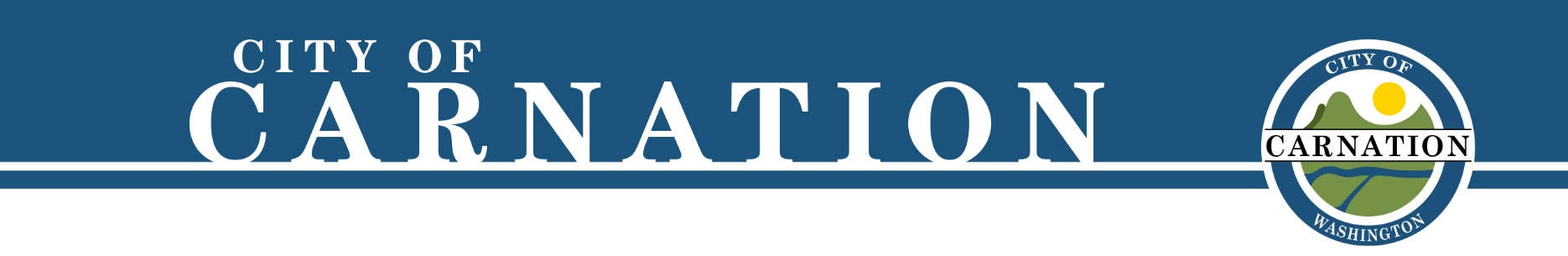 DATE:  May 7th, 2024	CARNATION CITY COUNCIL AGENDARegular Meeting Mayor Jim Ribail, Deputy Mayor Adair Hawkins, Brodie Nelson, Ryan Burrell, Jessica MerizanDATE:  July 2, 2024TIME:   6:00 P.M.JOIN ONLINE VIA ZOOM:  http://bit.ly/3BbmBBuMeeting ID:		983 3856 5355Passcode: 	 	970731Dial by location: 	(253) 215 - 8782 For inquiries and/or assistance regarding how to use the City’s online meeting format please email clerk@carnationwa.gov, or call (425) 333-4192.CALL TO ORDER: Mayor Jim RibailPLEDGE OF ALLEGIANCE: Mayor Jim RibailROLL CALL: City Clerk Lora WilmesAPPROVAL OF AGENDA: Council of the WholePUBLIC COMMENT & REQUESTS (At 6:05 PM): Public comment on meeting items or other issues of note or concern. Comments may be submitted in advance by writing or e-mailing clerk@carnationwa.gov, or made in person, or by telephone or computer connection at the time of the meeting. Individual comments shall be limited to three minutes. Group comments shall be limited to five minutes.CONSENT AGENDA:Agenda BillsAB24-57: A resolution of the City of Carnation declaring an emergency to exist and authorizing an emergency works contract for the repair and restoration of water line services on 60th street.AB24-58: A resolution authorizing the City Manager to enter into contract with Pumptech for the purchase of a new grinder pump for the sewer vacuum system in an amount not to exceed $28,000.EXECUTIVE SESSION:RCW 42.30.110(g) To evaluate the qualifications of an applicant for public employment or to review the performance of a public employee. ADJOURNMENT: Mayor Jim Ribail